1	4 pipes GmbHHerstellerinformation4 pipes GmbH 
Sigmundstraße 182 
90431 NürnbergTelefon +49 (0)911 81006-0 
Fax +49 (0)911 81006-111 
info@4pipes.de 
http://www.4pipes.de 
1.1	Epoxydharz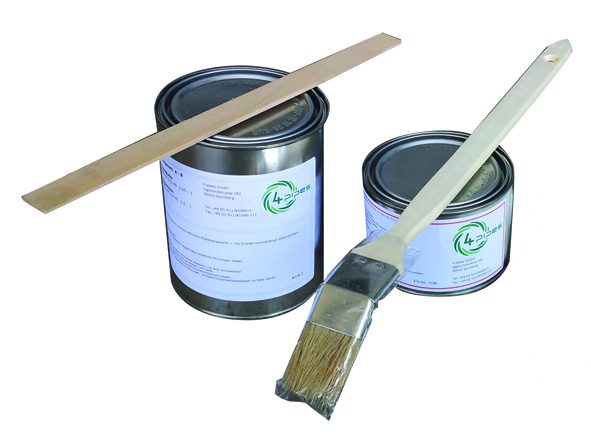 
Epoxidharz 4 pipes zur Versiegelung der Kernbohrung, um ein Eindringen von Feuchtigkeit in die Wand und Korrosion an der Armierung zu verhindern. Beim Einsatz im Trinkwasser ist die Eignung gem. UBA und W270 nachzuweisen.Durchmesser Kernbohrung:  	DN …………………………………………….Dicke Wand:  			DN …………………………………………….Anzahl:  			………………………StückAlternativ Qm			…………………………………………….......Menge: ...........StEP: ...........GP: ...........